Konspekt zajęć wychowawczych                                         Kwiecień 2020                                                          Temat:  Ekologia czyli jak należy dbać o naszą planetę?Uczestnicy: Wychowankowie- pacjenci  zajęć  pozalekcyjnych ZSSP nr 78 w IPCZDCele  ogólne:- niwelowanie stresu związanego z pobytem w szpitalu-doskonalenie umiejętności pracy zdalnej,-kształtowanie poczucia estetyki i uwrażliwienie na otoczenie wokół nas.Cele szczegółowe:-wzmacnianie poczucia wpływu na otoczenie,-wykazanie się znajomością podstawowych zagadnień o Ekologii-stymulacja samodzielnego myślenia i umiejętność wykorzystywania wiedzyFormy pracy: Praca zdalna :indywidualna , grupowa.Metody :Podająca- objaśnienia, polecenia.Materiały dydaktyczne: Linki z filmami o ochronie naszego środowiskahttps://www.youtube.com/watch?v=zleExE18fqQ- pojęcie ekologii, oszczędzanie energii.https://www.youtube.com/watch?v=3B5JRCqt8HU- dbanie o środowiskoPrzebieg zajęć Przywitanie się z chętnymi do współpracy wychowankami.Objaśnienie tematu i formy zajęć i zaproszenie zapoznania z pojęciem ,,Ekologia”
 https://www.youtube.com/watch?v=zleExE18fqQ-.            Zapoznanie się ze propozycją jak i dlaczego należy dbać o środowisko-/proszę o kliknięcie w link https://www.youtube.com/watch?v=3B5JRCqt8HU- /Zaproszenie do wykonania prac- kolorowanki (http://kolorowanki-dzieci.pl/kolorowanka/oszczednosc-energi-i-wody))oraz pokonania labiryntu (Ahttp://kolorowanki-dzieci.pl/kolorowanka/labirynt-z-jakiej-elektrowni-plynie-prad)Podziękowanie za udział w zajęciach.                                                                           Beata Kamińska  Kompetencje- Społeczne i obywatelskiehttp://kolorowanki-dzieci.pl/kolorowanka/oszczednosc-energi-i-wody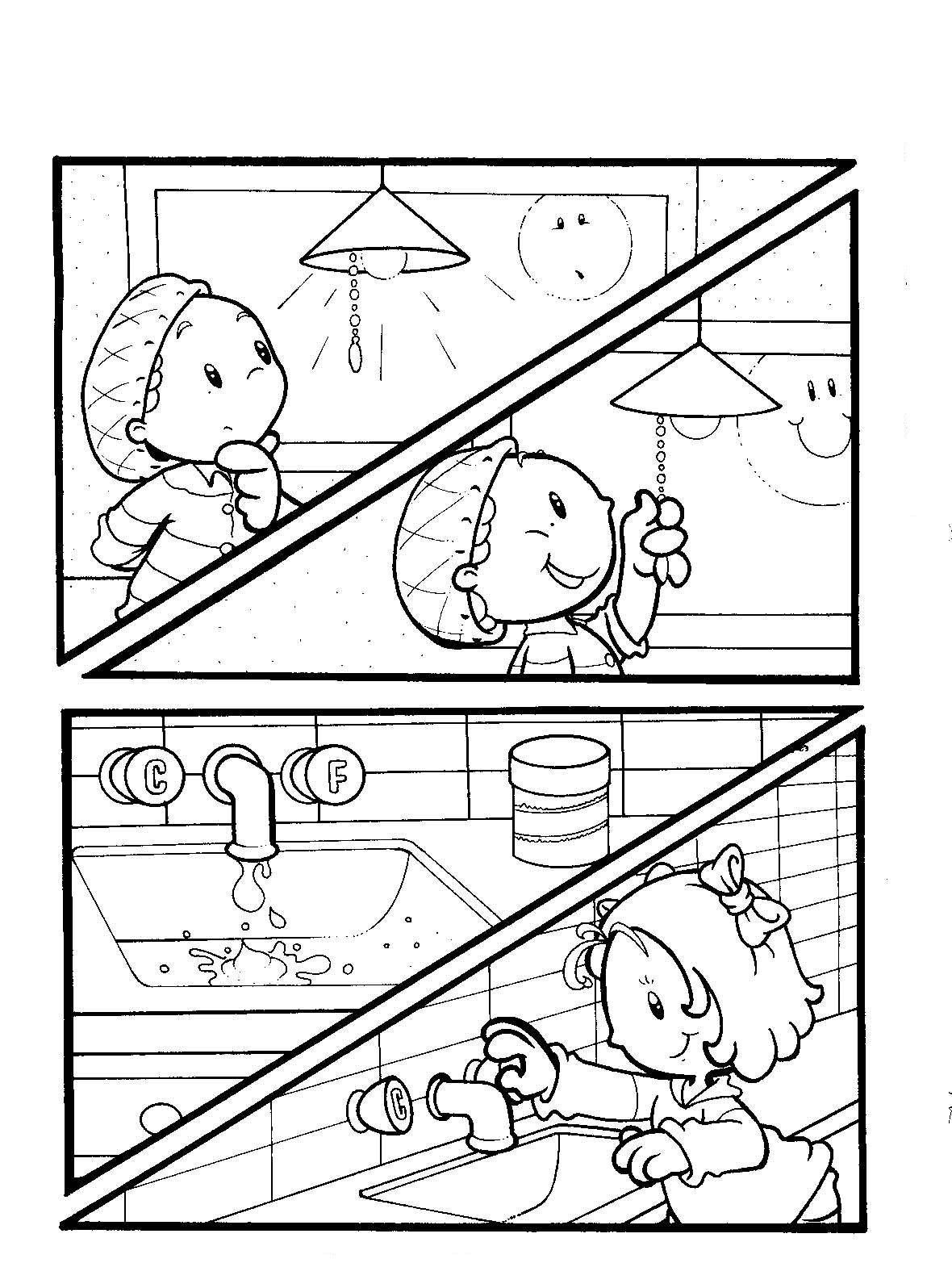 Ahttp://kolorowanki-dzieci.pl/kolorowanka/labirynt-z-jakiej-elektrowni-plynie-prad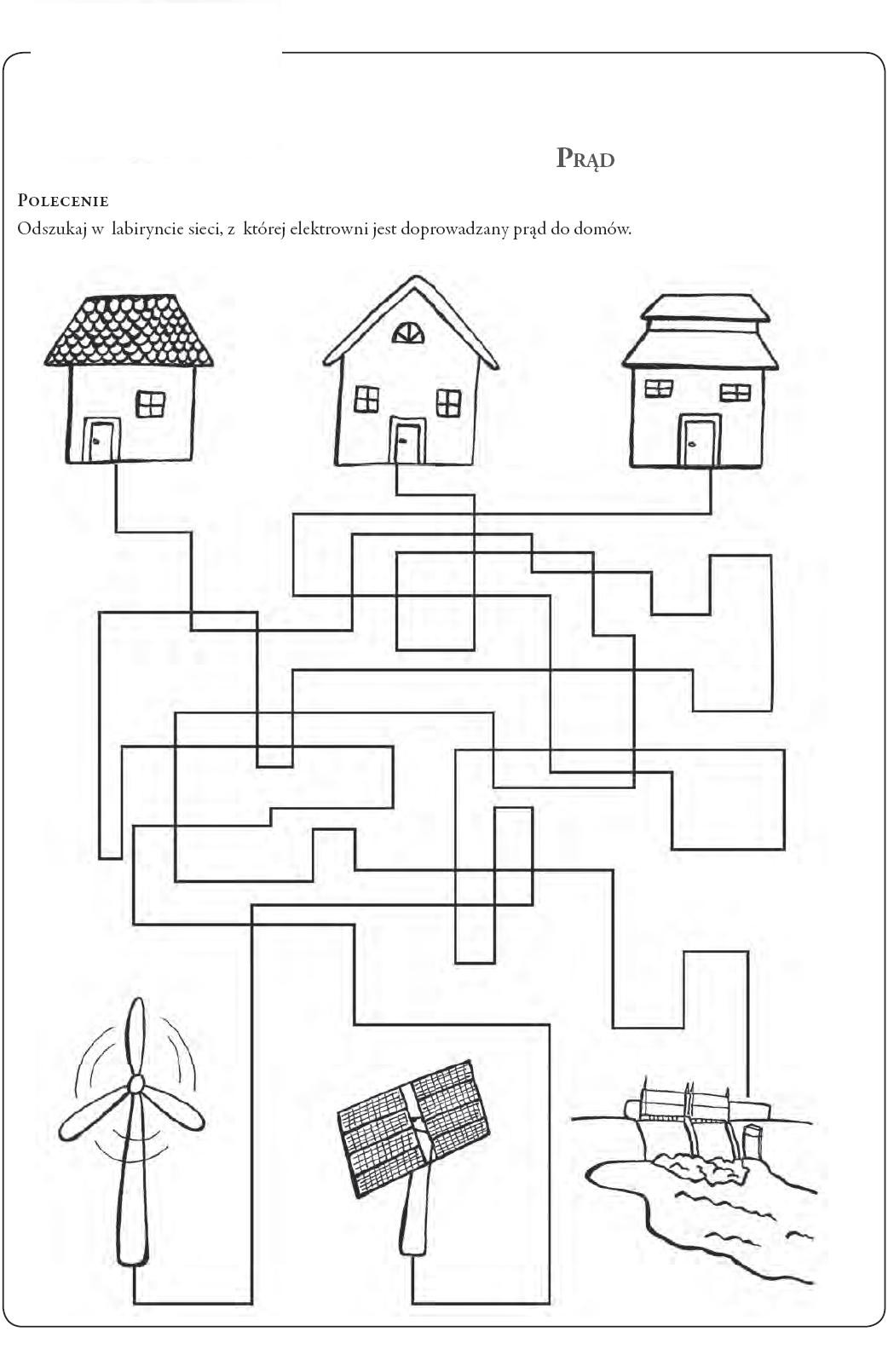 